Základní škola a Mateřská škola Řepiště, 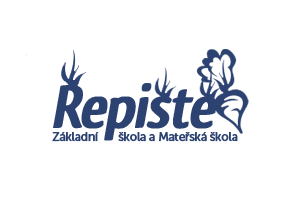 příspěvková organizace Mírová 56, 739 31 ŘepištěRozhodnutí o přijetí dětí k povinné školní docházce od školního roku 2019/2020V Řepištích 23.4.2019Mgr. Martina Bastová, ředitelkaReferenční č.Rozhodnutí01/2019Přijato do 1.ročníku ZŠ 02/2019Přijato do 1.ročníku ZŠ 03/2019Přijato do 1.ročníku ZŠ 04/2019Přijato do 1.ročníku ZŠ 05/2019Přijato do 1.ročníku ZŠ 06/2019Přijato do 1.ročníku ZŠ 07/2019Přijato do 1.ročníku ZŠ 08/2019V  jednání 09/2019Přijato do 1.ročníku ZŠ 10/2019Přijato do 1.ročníku ZŠ 11/2019Přijato do 1.ročníku ZŠ 12/2019Přijato do 1.ročníku ZŠ 13/2019Přijato do 1.ročníku ZŠ 14/2019Přijato do 1.ročníku ZŠ 15/2019Přijato do 1.ročníku ZŠ 16/2019Přijato do 1.ročníku ZŠ 17/2019Přijato do 1.ročníku ZŠ 18/2019Přijato do 1.ročníku ZŠ 19/2019Přijato do 1.ročníku ZŠ 20/2019Přijato do 1.ročníku ZŠ 21/2019Přijato do 1.ročníku ZŠ 22/2019Přijato do 1.ročníku ZŠ 23/2019Přijato do 1.ročníku ZŠ 24/2019Přijato do 1.ročníku ZŠ 25/2019Přijato do 1.ročníku ZŠ 